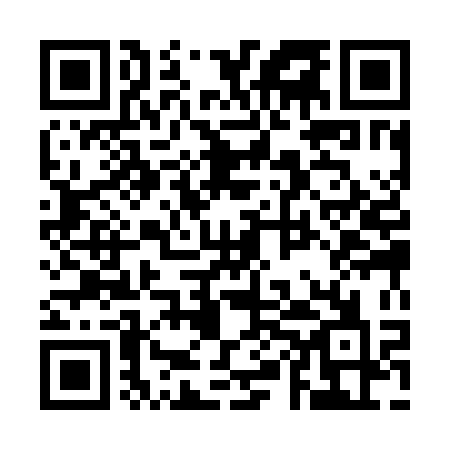 Ramadan times for Cankaya, TurkeyMon 11 Mar 2024 - Wed 10 Apr 2024High Latitude Method: Angle Based RulePrayer Calculation Method: Diyanet Isleri Baskanligi TurkeyAsar Calculation Method: ShafiPrayer times provided by https://www.salahtimes.comDateDayFajrSuhurSunriseDhuhrAsrIftarMaghribIsha11Mon5:475:477:0612:584:176:526:528:0612Tue5:455:457:0412:584:186:536:538:0713Wed5:445:447:0312:584:186:546:548:0814Thu5:425:427:0112:584:196:556:558:0915Fri5:405:407:0012:574:196:566:568:1016Sat5:395:396:5812:574:206:576:578:1117Sun5:375:376:5612:574:206:586:588:1218Mon5:355:356:5512:574:216:596:598:1319Tue5:345:346:5312:564:217:007:008:1420Wed5:325:326:5212:564:227:017:018:1621Thu5:305:306:5012:564:227:027:028:1722Fri5:285:286:4812:554:237:037:038:1823Sat5:275:276:4712:554:237:047:048:1924Sun5:255:256:4512:554:247:057:058:2025Mon5:235:236:4412:544:247:067:068:2126Tue5:215:216:4212:544:257:077:078:2227Wed5:205:206:4012:544:257:087:088:2328Thu5:185:186:3912:544:267:097:098:2529Fri5:165:166:3712:534:267:107:108:2630Sat5:145:146:3512:534:267:117:118:2731Sun5:135:136:3412:534:277:127:128:281Mon5:115:116:3212:524:277:137:138:292Tue5:095:096:3112:524:287:147:148:303Wed5:075:076:2912:524:287:157:158:324Thu5:055:056:2712:514:287:167:168:335Fri5:045:046:2612:514:297:177:178:346Sat5:025:026:2412:514:297:187:188:357Sun5:005:006:2312:514:297:197:198:368Mon4:584:586:2112:504:307:207:208:389Tue4:564:566:2012:504:307:217:218:3910Wed4:554:556:1812:504:307:227:228:40